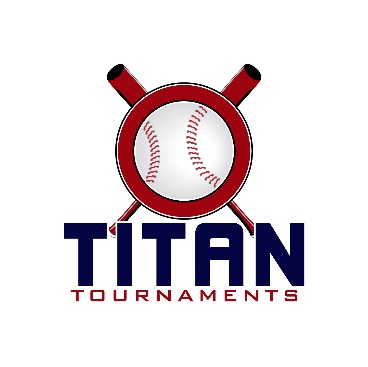 Thanks for playing ball with Titan!Roster and Waiver Forms must be submitted to the onsite director upon arrival and birth certificates must be available.Lamar Murphy Park – 180 I.W. Davis Rd, Jefferson, GA

Entry Fee: $395Sanction Fee: $35 if unpaid in 2023/ Admission: $7 Per SpectatorCoaches: 3 Passes Per TeamPlease check out the how much does my team owe document.Format: 2 Seeding Games & Single Elimination Bracket PlayPlease refer to pages 14-15 of our rule book for seeding procedures.
The on deck circle is on your dugout side. If you are uncomfortable with your player being that close to the batter, you may have them warm up further down the dugout, but they must remain on your dugout side.
Headfirst slides are allowed, faking a bunt and pulling back to swing is not allowed.
Runners must make an attempt to avoid contact, but do not have to slide.
Warm Up Pitches – 5 pitches between innings or 1 minute, whichever comes first.
Coaches – one defensive coach is allowed to sit on a bucket or stand directly outside of the dugout for the purpose of calling pitches. Two offensive coaches are allowed, one at third base, one at first base.
Offensive: One offensive timeout is allowed per inning.
Defensive: Three defensive timeouts are allowed during a seven inning game. On the fourth and each additional defensive timeout, the pitcher must be removed from the pitching position for the duration of the game. In the event of extra innings, one defensive timeout per inning is allowed.
An ejection will result in removal from the current game, and an additional one game suspension. Flagrant violations are subject to further suspension at the discretion of the onsite director.10U Games - 90 minutes finish the inning *Please be prepared to play at least 15 minutes prior to your scheduled start times*Director – Ted (678)-764-1433Roster must be printed from the Titan website, completely filled out, and turned in to Ted, prior to your team’s 1st game.Keep a copy for yourself, you will be required to turn in a Titan roster at every tournament.9U Games - 90 minutes finish the inning *Please be prepared to play at least 15 minutes prior to your scheduled start times*Director – Ted (678)-764-1433Roster must be printed from the Titan website, completely filled out, and turned in to Ted, prior to your team’s 1st game.Keep a copy for yourself, you will be required to turn in a Titan roster at every tournament.12U Games - 90 minutes finish the inning *Please be prepared to play at least 15 minutes prior to your scheduled start times*Director – Ted (678)-764-1433Roster must be printed from the Titan website, completely filled out, and turned in to Ted, prior to your team’s 1st game.Keep a copy for yourself, you will be required to turn in a Titan roster at every tournament.TimeFieldGroupTeamScoreTeam8:151TitanAthens Elite Red5-5Brookwood – Layson8:152TitanFury Baseball9-8Monroe Storm8:153TitanSelect Lions0-17Brookwood Indians8:154SpartanNorth GA Blaze10-3Georgia Chiefs10:001TitanAthens Elite Red14-13Monroe Storm10:002TitanFury Baseball10-9Brookwood Indians10:003TitanBrookwood – Layson17-2Select Lions11:452SpartanMayhem Baseball10-9Prime – Batson11:453SpartanBaldwin Knights7-9Fielder’s Choice Twins1:304SpartanPrime – Batson14-4Fielder’s Choice Twins1:302SpartanMayhem Baseball17-5Georgia Chiefs1:303SpartanBaldwin Knights1-17North GA Blaze3:154BracketGame 1Titan 1 SeedFury Baseball13-3Spartan 2 SeedMayhem Baseball5:004BracketGame 2Spartan 1 SeedNorth GA Blaze0-11Titan 2 SeedBrookwood – Layson6:454BracketC-ShipWinner of Game 1Fury Baseball7-8Winner of Game 2Brookwood – Layson3:153BracketGame 1Titan 3 SeedAthens Elite Red16-1Spartan 4 SeedFielder’s Choice Twins5:003BracketGame 2Spartan 3 SeedPrime – Batson6-10Titan 4 SeedBrookwood Indians6:453BracketC-ShipWinner of Game 1Athens Elite Red5-8Winner of Game 2Brookwood Indians3:152BracketGame 1Titan 5 SeedMonroe Storm10-2Spartan 6 SeedGeorgia Chiefs5:002BracketGame 2Spartan 5 SeedBaldwin Knights9-5Titan 6 SeedSelect Lions6:452BracketC-ShipWinner of Game 1Monroe Storm11-10Winner of Game 2Baldwin KnightsTimeFieldGroupTeamScoreTeam8:155SeedingSwamp Donkeys6-11Legacy Team Perry10:004SeedingNorth GA Skeeters8-9Factory Select10:005SeedingLine Drive10-11Legacy Team Perry11:454SeedingSwamp Donkeys3-10Factory Select11:455SeedingLine Drive11-11North GA Skeeters1:305BracketGame 14 SeedLine Drive13-255 SeedSwamp Donkeys3:155BracketGame 22 SeedLegacy Team Perry6-43 SeedNorth GA Skeeters5:005BracketGame 3Winner of Game 1Swamp Donkeys10-111 SeedFactory Select6:455BracketC-ShipWinner of Game 2Legacy Team Perry17-8Winner of Game 3Factory SelectTimeFieldGroupTeamScoreTeam11:451SeedingHome Plate Bingham12-2BE Baseball – Meier1:301SeedingHome Plate Bingham8-3EC Invaders3:151SeedingBE Baseball – Meier1-16EC Invaders5:001BracketGame 12 SeedEC Invaders11-103 SeedBE Baseball – Meier6:451BracketC-ShipWinner of Game 1EC Invaders0-161 SeedHome Plate Bingham